Nombre y Apellidos: SERGIO GARCÍA CABEZASFecha de nacimiento: 14/06/2007Nº. S.S.: 370037358537BALTERACIONES PULMONARESLa saturación se debe mantener entre 90-92%Si es menor de 90% colocar oxígeno por cánula nasal a 1 Lt/minSi con oxígeno a 1 Lt no alcanza saturación de 90% se puede aumentar progresivamente hasta un máximo de 2Lts/min.Realizar medición de saturación cada 12 minutos para tomar la decisión de subir oxigenoterapia.Si la saturación alcanza 92% no subir más. Si la saturación es mayor a 92% bajar oxígeno progresivamente, haciendo controles periódicos cada 12 minutos.NOTA: Para tomar la saturación colocar el pulsi, dejar que titule y luego retirar. No dejar de forma continua.Nebuloterapia:Antes de fisioterapia con Asistente de Tos hacer 1 nebulización con 3cc de SSFAntes de aspiración hacer nebulización con ventolin 10gotas + 3cc de SSFAspiraciones:Se deben realizar en ayunas (debe haber pasado al menos 2 horas después de la última ingesta de alimentos)Debe realizarse a nivel orofaringeo (en caso de dificultades porque la lengua obstruye el paso, se podrá usar depresor lingual).Las aspiraciones se realizaran únicamente martes y viernes antes de la comida.URGENCIA: en caso de desaturación que no mejora con oxigenoterapia, nebulizaciones ni CAF, se podrá realizar aspiración de emergencia.Las aspiraciones y la nebuloterapia sólo las podrá realizar fisioterapeuta Elena Vegas o por equipo sanitario.Cualquier duda consultar a equipo sanitario.Dra. Santana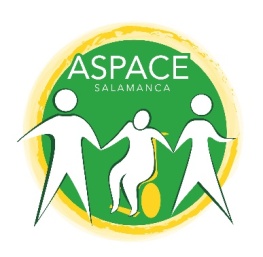 Edición 1ªNoviembre 2011REGISTTRO DE PETICIÓN DE VALORACIÓN SANITARIAServicio Sanitario